Agriculture in New Zealand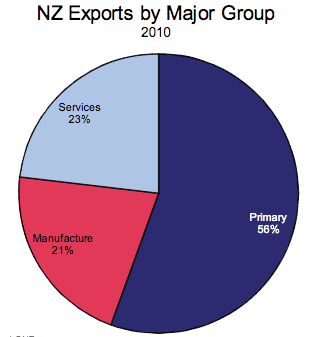 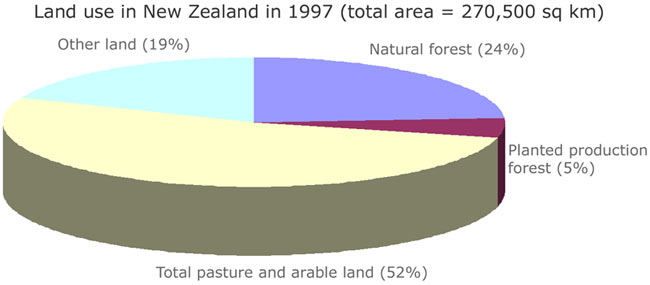 